ВП «Миколаївська філія Київського національного університету культури і мистецтв»Міністерство освіти і науки України ДНУ «Інститут модернізації змісту освіти»Київський національний університет культури і мистецтвПВНЗ «Київський університет культури»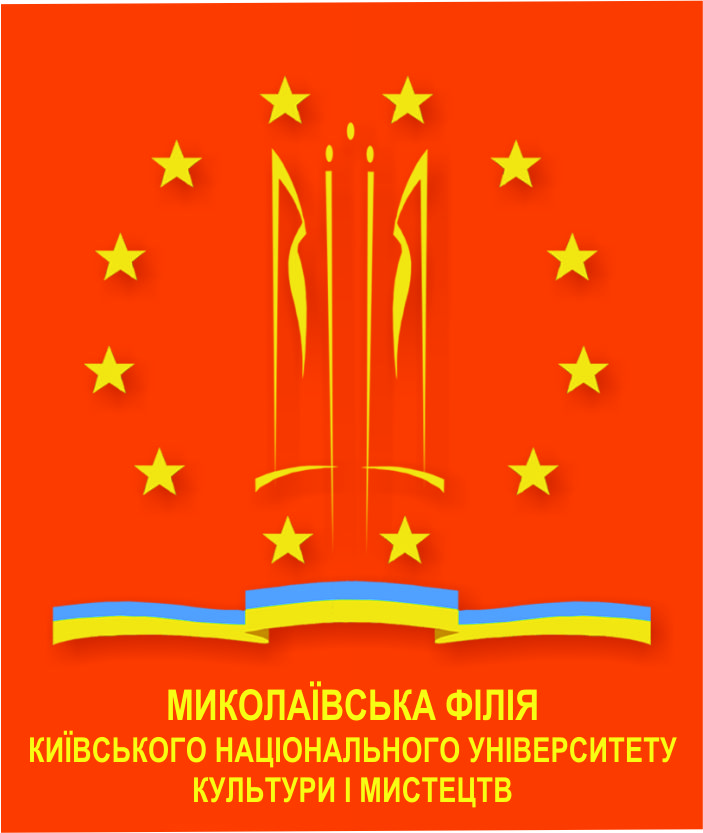 IНФОРМАЦIЙНИЙ ЛИСТ08 квітня 2021 рокувідбудетьсяВсеукраїнська науково-практична конференція «Інформаційні комунікації в культурі та мистецтві»у ВП «Миколаївська філія Київського національного університету культури і мистецтв» ТЕМАТИЧНІ НАПРЯМИ КОНФЕРЕНЦІЇ:Розвиток інформаційних комунікацій в культурі та мистецтві Півдня України.Соціальні виміри сучасної культури .Теорії, стратегії та інновації документно-комунікаційних структур суспільства.Інформаційно-комунікаційні технології глобального соціокультурного простору.Методологічні та теоретичні проблеми культурології і соціальних комунікацій.Сучасні стратегії та моделі соціокультурної діяльності.Студентські наукові студії.КАЛЕНДАР РОБОТИ КОНФЕРЕНЦІЇПрийом заявок для участі у конференції – до 20 березня 2021 р.Прийом тез доповідей  – до 24 березня 2021 р.Робота конференції:      08 квітня 2021 р.: пленарне засідання та робота секційних засідань (початок о 10.00).УМОВИ УЧАСТІ У КОНФЕРЕНЦІЇДля публікації тез доповідей в електронному збірнику необхідно відправити на адресу оргкомітету:Заявку для участі у конференції Тези доповідей(Е – mail: infotechnologyconference@gmail.com)Одержання тез доповідей електронною поштою необхідно перевірити за контактними телефонами або Е – mail.АДРЕСА ОРГКОМІТЕТУ:ВП «Миколаївська філія Київського національного університету культури і мистецтв»вул. Декабристів, 17м. МиколаївУкраїна 54017Е – mail: infotechnologyconference@gmail.comКонтактні особи:Шуляк Світлана Олександрівна – декан факультету менеджменту і бізнесу, кандидат педагогічних наук, доцент ВП «МФ КНУКіМ»Тел. (050) 871-73-53Сидоренко Тетяна Валеріївна – завідувач кафедри інформаційної, бібліотечної та архівної справи, кандидат наук з соціальних комунікацій, доцент ВП «МФ КНУКіМ»Тел. (097) 731-47-41Коваль Наталія Сергіївна – відповідальний секретар оргкомітету, завідувач бібліотеки ВП «МФ КНУКіМ»Тел. (063) 798-73-97Запрошуємо до участі!ВИМОГИ ДО ОФОРМЛЕННЯ ТЕЗУчасник має право представити тільки одну наукову працю, яка раніше не була опублікована.Тези доповідей не повинні перевищувати чотири сторінки тексту на аркушах формату А4, набраного у редакторі MS Word. Розмір усіх полів – . Гарнітура: Times New Roman, кегль (розмір) 14, міжрядковий інтервал – 1. Відступ на абзац – .У правому верхньому куті – прізвище, ініціали автора, нижче – науковий ступінь, посада; курс, факультет, прізвище наукового керівника (для студентів); нижче – назва установи, місто.Через один інтервал – назва тез (великими жирними літерами по центру). Далі текст.Посилання наводяться в тексті у квадратних дужках відповідно до порядку згадування у тексті.У кінці тексту наводиться список використаних джерел відповідно до вимог ДСТУ 8302:2015.Файли повинні бути названі згідно з поданим прикладом: Іванов_Заявка, Іванов_Тези.ЗАЯВКАна участь у Всеукраїнській науково-практичній конференції «Інформаційні комунікації в культурі та мистецтві»Прізвище ___________________________________Ім’я ________________________________________По батькові__________________________________Науковий ступінь ____________________________Вчене звання ________________________________Посада _____________________________________Назва установи ______________________________Телефон ____________________________________E-mail ______________________________________Адреса _____________________________________Для студентів: науковий керівник (ПІБ, науковий ступінь, вчене звання, посада, навчальний заклад) ____________________________________________Назва доповіді _______________________________РОБОЧІ МОВИ КОНФЕРЕНЦІЇ- Українська- Англійська